Doma, až do konce svého životaSociální služby – nemocnice domaBohužel se stává, že se zdraví někoho z našich blízkých v krátké době velmi zhorší. Někdy medicína pomůže, někdy už lékaři pouze udržují současný stav. Když máme svého milovaného doma, často stojíme před volbou, kdy volat záchranku, protože nechceme, aby zemřel v nemocnici. Alternativou, o které bych vás rád informoval, jsou terénní hospicové služby. Místo volání na 155 se zavolá lidem z hospice, třeba ve 2 hodiny v noci, a oni na základě telefonického hovoru poradí nebo přijedou a dají potřebné léky proti bolesti, kapačku atd.  V podstatě udělají u nás doma to, co by se udělalo v nemocnici, když by tam byl váš blízký dovezen rychlou záchrannou službou. Je to taková „nemocnice doma“.V případě, že se staráte o svého blízkého a chtěli byste, aby vám někdo pomohl u vás doma, obraťte se na některou z hospicových služeb. Nejprve si s nimi popovídáte, popíšete jim svou situaci a v čem potřebujete pomoci.  Oni vám vysvětlí, co mohou pro vašeho nejbližšího udělat a za jakých podmínek. Také vás naučí některé základní úkony, abyste si byli schopni v lehčích situacích poradit sami.K těmto službám patří například Domácí hospic Devětsil (Diakonie Vsetín), Strom života a další. Je na vás, kterou službu oslovíte. Ale nebojte se využít služeb hospice - nejenže pomůže vašemu blízkému, ale také celé rodině, která se o něj stará. Dlouho tato služba nebyla podporována, ale situace se změnila a pojišťovny proplácí většinu úkonů. Níže v textu najdete zkušenosti rodin z naší obce i okolí, které už službu hospice využili. Doporučuji k přečtení.Ing. Vojtěch Ryza, starosta Lidečka„Bude to rok, co mi po těžké nemoci zemřel manžel a já jsem ještě nepoděkovala těm, kteří mi v posledních týdnech jeho života hodně pomohli. Kromě rodiny to byl Domácí hospic Devětsil. Díky pomoci sestřiček a paní doktorky se to dalo zvládnout. Sestřičky nás pravidelně navštěvovaly doma. Zajistily polohovací postel, zdravotní pomůcky, léky, ale hlavně radily, učily, ukazovaly a vysvětlovaly, co a jak dělat. Když bylo potřeba, stačilo pouze zavolat a vždy ochotně přijely, nebo zajistily dojezd paní doktorky. Bylo uklidňující mít za zády někoho, kdo pomůže v kteroukoli hodinu.  Jak je taková služba důležitá, jsem si uvědomila, až jsme ji potřebovali. Díky že existujete. Patří Vám můj VELKÝ DÍK!“Dana Bělašková, Lidečko„Jednoduše... přišla chvíle, kdy nám lékař řekl, že s nemocí naší maminky už nám víc nemůže pomoci. Diakonii jsme oslovili právě z toho důvodu, že jsme nechtěli poslat maminku někam, kde by zůstala bez naší pomoci a naší přítomnosti. V den, kdy už jsme zkusili opravdu všechno a byli jsme bezradní, stačilo zvednout telefon a vytočit číslo Diakonie Vsetín – hospice Devětsil. Přišla okamžitá pomoc. V takových těžkých chvílích je důležité vědět, že se máte na koho se obrátit a to v jakoukoli hodinu. Vždy nám poradili buď po telefonu nebo přijeli osobně, jakmile to bylo možné. Paní doktorka s panem doktorem nám vysvětlili, co se vlastně děje a co bude následovat. Samotná péče lékařů a sestřiček byla úžasná. Dali nám cenné rady a pomohli nám situaci zvládnout po fyzické i psychické stránce, svými slovy a svou pomocí nám i mamince v této těžké situaci velmi pomohli. A za to jim patří jedno velké díky. Jsme moc rádi, že jste tu pro nás i maminku byli a že svoji pomoc nabízíte všem, kdo ji potřebují. „Kulíškovi, Horní Lideč„Před dvěma lety diagnostikovali mému tatínkovi rakovinu plic. Věděli jsme, že tato forma rakoviny nelze vyléčit. Letos v dubnu nám pan primář oznámil, že bohužel musí ukončit léčbu a my jsme si tatínka odvezli domů. Nenapadla nás jiná možnost, než aby jeho odcházení proběhlo doma v rodinném kruhu.Informovala jsem se o možnostech, jak tuhle situaci doma zvládnout a dostala jsem kontakt na Domácí hospic Devětsil. Přijela k nám zdravotní sestřička, která nám pomohla s péčí o tatínka. Když přišla k nám domů, velmi se nám ulevilo. Ukázala nám jak přebalovat, jak dávkovat léky, jak polohovat. Byla nám k dispozici vždy, když jsme ji potřebovali a to i ve chvílích, kdy tatínek odcházel.Tímto chci poděkovat Devětsilu a konkrétně paní Janě Bučkové, že nám pomohla a umožnila nám v této těžké a náročné době vyprovodit tatínka doma v úctě, lásce a kruhu rodinném.“Za celou rodinu Eva Pikálková, Francova LhotaKontakt na Domácí hospic Devětsil je: 737 266 974 nebo e-mail: devetsil@diakonievsetin.cz. Domácí hospicová péče je bezplatná. Zapůjčení pomůcek a další úkony jsou hrazeny podle aktuálního ceníku.  Bližší informace najdete na www.diakonievsetin.cz.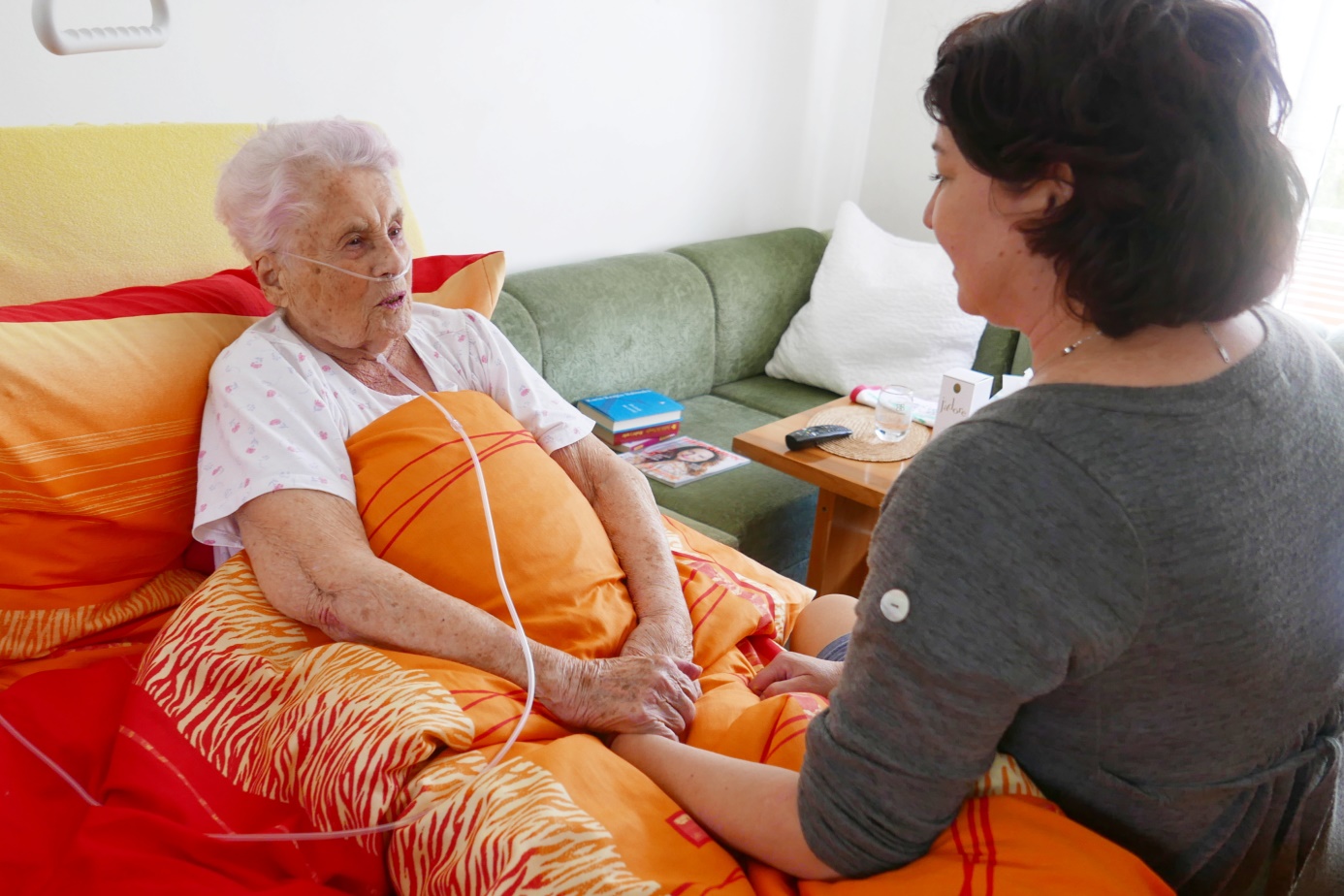 